GUIA DE APRENDIZAJE UNIDAD 2   N° DE GUÍA: 9ASIGNATURA: MÚSICANOMBRE ESTUDIANTE: ______________________________________________________CURSO: ______________________________ LETRA: ______ FECHA: __________________OA: Cantar al unísono y a más voces y tocar instrumentos de percusión, melódicos (metalófono, flauta dulce u otros) y/o armónicos (guitarra, teclado u otros).OBJETIVO DE LA CLASE: Cantar con naturalidad, adoptando una postura sin tensiones y cuidando la emisión de la voz: ejercicios de vocalización y práctica de la canción elegidaActividad: La semana pasada aprendiste lo que era un cover, incluso escuchaste un ejemplo en base a la canción El tiempo en las Bastillas de Fernando Ubiergo, y las diferentes adaptaciones de los grupo o solistas que participaron en el proyecto de la serie los 80´s.También, se te pidió elegir una canción del artista chileno que te investigaste y ensayaras la canción seleccionada tratando de aplicar lo trabajado con la Dra. Voz. Hoy deberás ensayar a conciencia la canción seleccionada pero como todo buen cantante es necesario realizar ejercicios de vocalización y calentamiento previos, estos sirven para preparar los músculos que se encargan de producir la voz. Recuerda que puedes modificar la interpretación de la canción elegida, solo debes recordar los arreglos realizados, practicarlos y repetirlos constantemente.Para ello, antes de comenzar a practicar la canción seleccionada observa el siguiente video de la Dra. Voz.Ejercicios de vocalización y calentamiento: https://www.youtube.com/watch?v=7jTt1qkqg5c Una vez realizados los ejercicios comienza a practicar la canción seleccionada, apréndela y nos encontramos en la próxima guía.Recuerda que si tiene alguna duda con los ejercicios o te cuestas, mándame un correo para orientarte mejor.¡A practicar se ha dicho!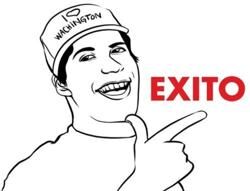 